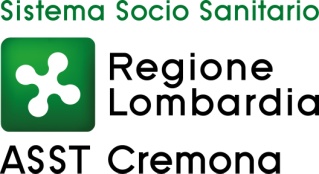 Allegato 1MODULO  ACCESSO INFORMALE AGLI ATTI  E  DOCUMENTI    AMMINISTRATIVIIl sottoscritto-------------------------------------------------------------------Responsabile dell’U.O.---------------------------------ATTESTAChe il giorno -------------------------------------------------------------------alle ore ---------------------- presso la suddetta U.O.Si è recato il sig./a -------------------------------------------------------------------------------------------------------------------------Per richiedere:            verbalmente                 con nota scritta (prot n………………………….) consultazioneestrazione di copia sempliceestrazione di copia autenticaDi:--------------------------------------------------------------------------------------------------------------------------------------------Verificata:la natura del/i documenti richiesti, la legittimazione del richiedente, la sua identità, la sussistenza dell’interesse all’accesso agli attil’immediata disponibilità del/i documenti richiestil’inesistenza di controinteressati il richiedente ha espletato il diritto di accesso mediante: (descrivere le modalità): ------------------------------------------------------------------------------------------------------------------------------------------------------------------------------------------------------------------------------------------------------------------------------------------------------------------------------------------------------------------------------------------------------------------------------------------------------------------------------------------------------------------------------------------------------------------------------------------------Il richiedente    era accompagnato dal/la sig./ra………………………………………………..che ha esibito il seguente documento di identificazione:------------------------------------------------------------------------------------------------------------Data…………………………..                           Il Responsabile U.O. ………………………………………………Per confermaIl richiedente…………………………………………………………………….